Name:_______________________________Class:_______Date:______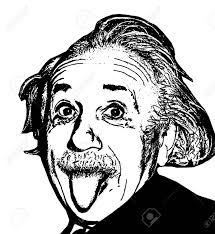 Albert Einstein-biography Write the biography of Albert Einstein using the following information:1879-(be) born in German.(be) a genius.(discover) the theory of relativity and the equation E=mc2.1999-Time magazine (name) him as the person of the century.(be) really interested in science but (hate) learning by heart.(fail) his exams to a technical college.At the age of 16 (perform) his famous  experiment of imaging travelling alongside a beam of light.1900-(graduate) from University,with a degree in Physics.1912-(become) a university professor1921-(win) a Nobel prize for physics-(publish) over 300 scientific papers1955-(die) at the age of 76.He changed the world with his theories and discoveries.Some vocabulary to help you: genius=διάνοια//theory of relativity=η Θεωρία της Σχετικότητας //learn by heart=αποστηθίζω//experiment=πείραμα// university=πανεπιστήμιο//degree=πτυχίο//graduate=αποφοιτώ-τελειώνω το πανεπιστήμιο//publish=εκδίδω_______________________________________________________________________________________________________________________________________________________________________________________________________________________________________________________________________________________________________________________________________________________________________________________________________________________________________________________________________________________________________________________________________________________________________________________________________________________________________________________________________________________________________________________________________________________________________________________